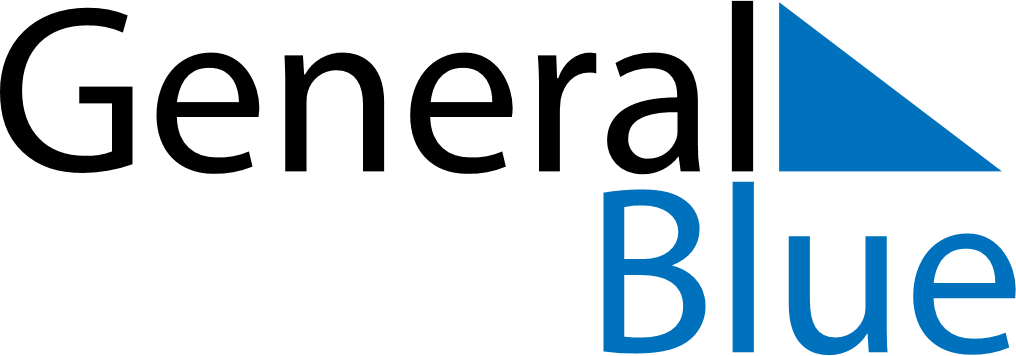 August 2021August 2021August 2021VenezuelaVenezuelaMondayTuesdayWednesdayThursdayFridaySaturdaySunday12345678Flag Day910111213141516171819202122232425262728293031